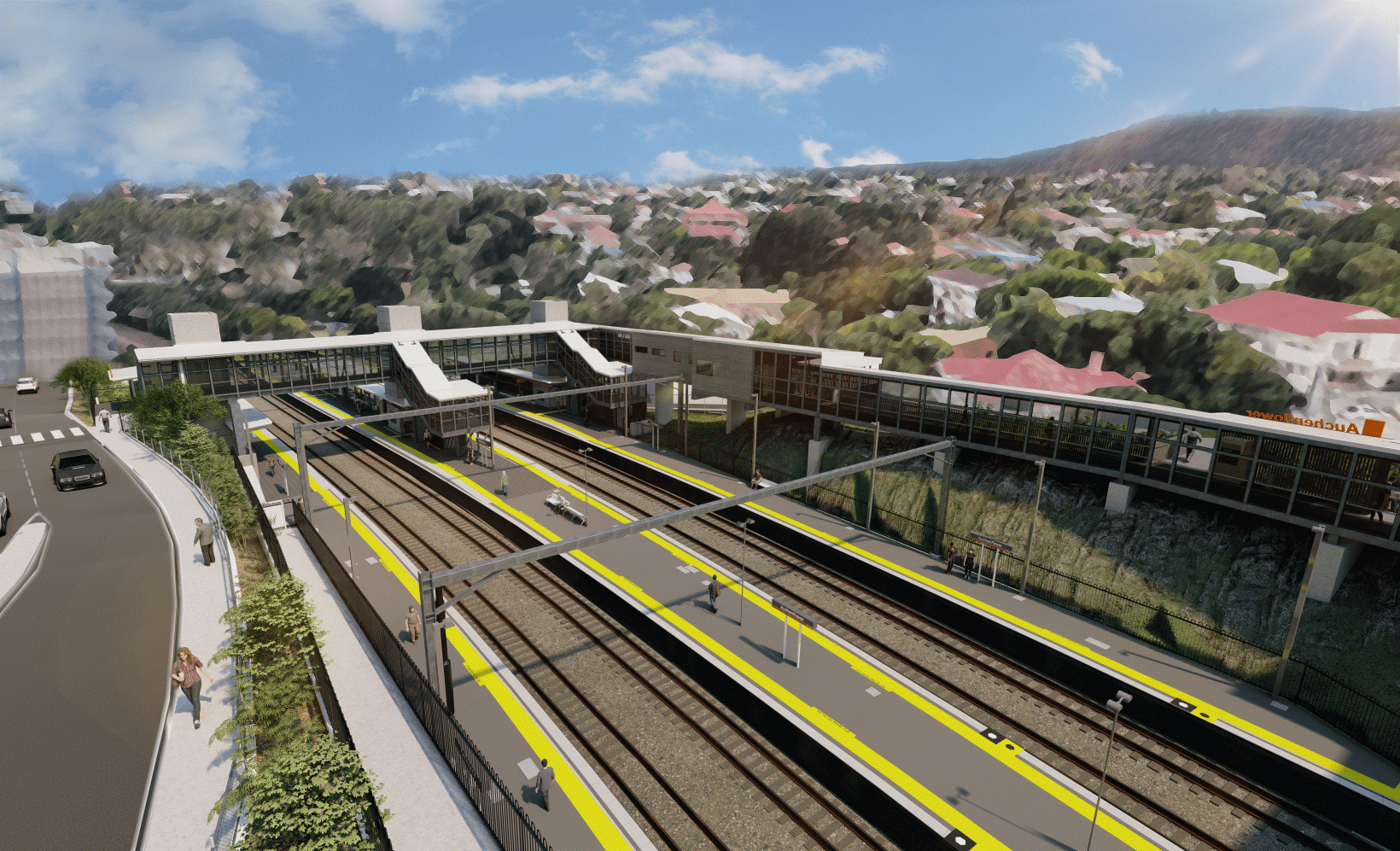 Wesley Hospital carpark access changes – Lang Parade closure 8pm Friday 11 to 6am Monday 14 February 2022To support major construction activities for the Auchenflower station accessibility upgrade, Lang Parade will be closed (corner Chasely Street), from 8pm Friday 11 until 6am Monday 14 February. During this time all access to The Wesley Hospital public carpark will be via Patrick Lane (see map below). We apologise for any inconvenience as we undertake these important works.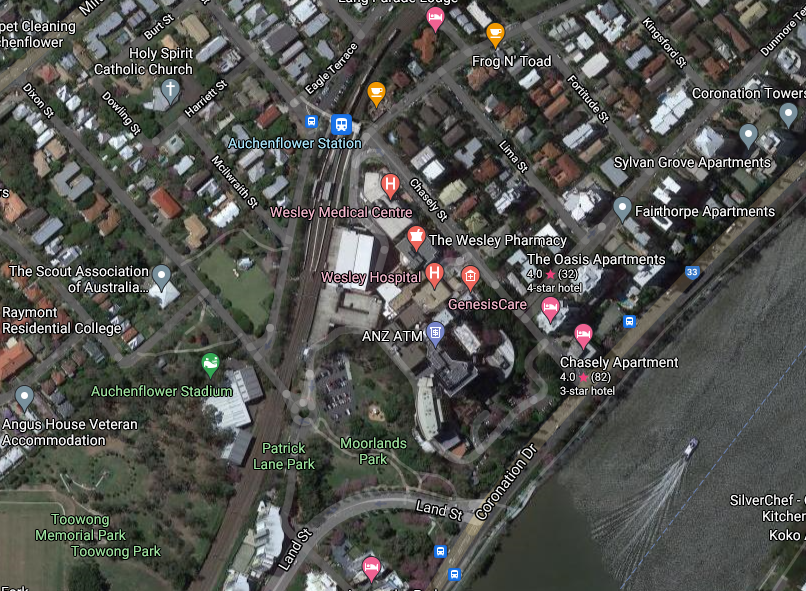 For more information, please contact the project’s community team on free call 1800 722 203 or email stationsupgrade@qr.com.au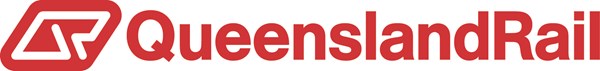 